Useful Links for Identification of Partners – an overview:Under the following link you find Organisations in Germany which are performing research. http://www.research-in-germany.org/en/research-landscape/research-organisations.htmlGermany’s different types of research institutions include universities, universities of applied sciences, non-university research institutes, companies and federal as well as state (Länder) institutions. Profiles of each type of research organisation can be found here. The overview includes:NoType of Research OrganisationInternet LinkShort description1Universities http://www.research-in-germany.org/en/research-landscape/research-organisations/universities.htmlhttp://www.hochschulkompass.de/en/partnerships.htmlGermany is home to approx. 400 higher education institutions which offer the entire range of disciplines. The German higher education system is characterised by a close link between learning, teaching and research. 2Research Infrastructureshttp://www.research-in-germany.org/en/research-landscape/research-organisations/research-infrastructures.htmlGermany is home to several research infrastructures of global significance in physics, earth science, climate research and the humanities. Examples of research infrastructures can be found here.3Academies http://www.research-in-germany.org/en/research-landscape/research-organisations/academies-of-sciences-and-humanities.htmlAcademies are associations of renowned individuals from the worlds of scholarship and the arts. They coordinate long-term projects of basic research and participate in interdisciplinary dialogue. They use their knowledge to support society on important questions of overall social relevance.4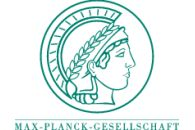 Max-Planck-Gesellschafthttp://www.research-in-germany.org/en/research-landscape/research-organisations/max-planck-society.htmlThe Max Planck Society (MPG) is an independent, non-profit research organisation named after the world-famous physicist Max Planck. The Max Planck Society maintains a total of 83 institutes and research facilities – not only in Germany, but also abroad. Primarily, the MPG performs basic research in the natural sciences, life sciences, humanities and social sciences, thus complementing research projects at universities.5Federal Institutions (BMEL)https://www.bmel-forschung.de/institute-und-behoerden/The Federal Government funds 40 research institutes that are run by Federal Ministries. This departmental research is always directly related to the respective ministry’s field of activity. Its main task is to support the ministry’s activities and to provide the necessary scientific basis for the execution of government measures.5aFriedrich-Loeffler-Institut (FLI) Hauptsitz
Südufer 10
17493 Greifswald-Insel Riems Tel.: +49 (0)38351 7-1250
Fax: +49 (0)38351 7-1251
E-Mail: poststelle@fli.bund.de www.fli.de5bJohann Heinrich von Thünen-Institut Hauptsitz
Bundesallee 50
38116 Braunschweig Tel.: +49 (0)531 596-0
Fax: +49 (0)531 596-1099
E-Mail: info@thuenen.de www.thuenen.de5cJulius Kühn-Institut (JKI) Hauptsitz
Erwin-Baur-Straße 27
06484 Quedlinburg Tel.: +49 (0)3946 47-0
Fax: +49 (0)3946 47-255
E-Mail: Poststelle@jki.bund.de www.jki.bund.de5dMax Rubner-Institut (MRI) Hauptsitz
Haid-und-Neu-Straße 9
76131 Karlsruhe Tel.: +49 (0)721 6625-201
Fax: +49 (0)721 6625-111
E-Mail: kontakt@mri.bund.de www.mri.bund.de5eBundesinstitut für Risikobewertung (BfR) Hauptsitz
Max-Dohrn-Straße 8-10
10589 Berlin Tel.: +49 (0)30 18412-0
Fax: +49 (0)30 18412-4741
E-Mail: bfr@bfr.bund.de www.bfr.bund.de6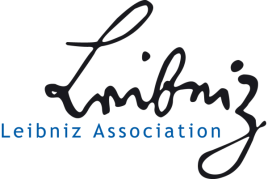 Leibniz Association http://www.research-in-germany.org/en/research-landscape/research-organisations/leibniz-association.htmlhttp://www.leibniz-gemeinschaft.de/en/institutes-museums/all-institutions/The Leibniz Association connects 89 independent research institutes that address research issues of international societal relevance, ranging from the humanities and the social sciences to the natural sciences and engineering. Leibniz Institutes pursue both basic and applied research – often under one roof.6aDeutsche Forschungsanstalt für Lebensmittelchemie (DFA) Lise-Meitner-Straße 3485354 Freising Tel.: +49 (0)8161-712 928
Fax: +49 (0)8161-712 970
E-Mail: dfa@lrz.tum.de www.dfa.de6bLeibniz-Institut für Agrarentwicklung in Transformationsökonomien (IAMO) Theodor-Lieser-Straße 2
06120 Halle (Saale) Tel.: +49 (0)345-2928 0
Fax: +49 (0)345-2928 499
E-Mail: iamo@iamo.de www.iamo.de6cLeibniz-Institut für Agrartechnik Potsdam-Bornim e.v. (ATB) Max-Eyth-Allee 100
14469 Potsdam Tel.: +49 (0)331-5699 0
Fax: +49 (0)331-5699 849
E-Mail: atb@atb-potsdam.de www.atb-potsdam.de6dLeibniz-Institut für Gemüse- und Zierpflanzenbau Großbeeren/Erfurt e.V. (IGZ) Theodor-Echtermeyer-Weg 1
14979 Großbeeren Tel.: +49 (0)33701-78 131
Fax: +49 (0)33701-55 391
E-Mail: igzev@igzev.de www.igzev.de6eLeibniz-Institut für Nutztierbiologie (FBN) Wilhelm-Stahl-Allee 2
18196 Dummerstorf Tel.: +49 (0)38208-68 5
Fax: +49 (0)38208-68 602
E-Mail: fbn@fbn-dummerstorf.de www.fbn.de6fLeibniz-Zentrum für Agrarlandschaftsforschung e.V. (ZALF) Eberwalder Straße 84
15374 Müncheberg Tel.: +49 (0)33432-82 405
Fax: +49 (0)33432-82 223
E-Mail: public.relations@zalf.de www.leibniz-zalf.de7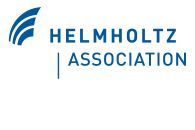 Helmholtz Association http://www.research-in-germany.org/en/research-landscape/research-organisations/helmholtz-association.htmlThe Helmholtz Association is dedicated to pursuing the long-term research goals of state and society as well as maintaining and improving the living conditions of the population. 8Länder Institutions http://www.research-in-germany.org/en/research-landscape/research-organisations/laender-institutions.htmlGerman states (Länder) do not only act as research funding bodies, but also run several research institutions that support state research activities. There are more than 160 such institutes covering a broad range of research areas.9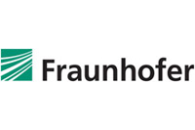 Fraunhofer - Gesellschaft http://www.research-in-germany.org/en/research-landscape/research-organisations/fraunhofer-gesellschaft.htmlhttps://www.fraunhofer.de/en/institutes/institutes-and-research-establishments-in-germany/fraunhofer-alliances/food-chain-management.htmlhttps://www.fraunhofer.de/en/institutes/institutes-and-research-establishments-in-germany.htmlhttps://www.fraunhofer.de/en/institutes/institutes-and-research-establishments-in-germany/fraunhofer-groups/life-sciences.htmlFraunhofer conducts applied research for private as well as public enterprises and for the general benefit of the public. It currently operates a total of 66 institutes and research units and is the largest organisation for applied research in Europe.10Companies / Industrial Research http://www.research-in-germany.org/en/research-landscape/research-organisations/companies-industrial-research.htmlGerman companies are among the most innovative in Europe. Industry-based and -financed investments account for more than two thirds of all R&D funding in Germany.11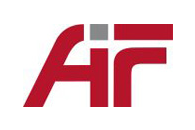 Industrial Research Associations (AiF) http://www.research-in-germany.org/en/research-landscape/research-organisations/industrial-research-associations-aif.htmlThe German Federation of Industrial Research Associations (AiF) is organised by industry and is particularly involved in increasing the competitive strength of SMEs by supporting the efficient application and advancement of R&D programmes.12Networks and Clusters http://www.research-in-germany.org/en/research-landscape/research-organisations/networks-and-clusters.htmlOver the last few years, the Federal Government has initiated a series of projects aiming at the creation of networks and clusters that promote new technologies. One key aim of these bodies is to accelerate the process of making new technology products marketable13Information System for Agriculture and Food Research, managed by BLE (Mr. S. Stegemann)http://www.fisaonline.de/index.php?&lang=enFISA (Information System for Agriculture and Food Research): https://fisaonline.de/en/find-institutions/;